3.1.3   Использование цифровых образовательных ресурсов (ЦОР) в процессе обучения. Уроки с использованием электронных образовательных ресурсов  позволяют сделать их более интересными, продуманными, мобильными.  Используется практически любой материал, нет необходимости готовить к уроку массу энциклопедий, репродукций, аудио- сопровождения-всё это уже заранее готово и содержаться на маленьком  компакт-диске. Использование ИКТ на различных уроках в начальной школе позволяет перейти от объяснительно - иллюстрированного способа обучения к деятельному, при котором ребенок становится активным субъектом учебной деятельности.  Это способствует осознанному усвоению знаний учащимся. Применение ИКТ на уроках усиливает положительную мотивацию обучения, активизирует  познавательную деятельность обучающихся. На своих уроках Гашимова С.С применяет максимум Интернет- ресурсов. При подготовке к уроку часто использует готовые современные обучающие программы.  Сегодня выбор электронной продукции велик. Поэтому она свою библиотеку  электронных носителей разбила на 3 раздела: 1 раздел –информационно- энциклопедический, в котором : «Энциклопедия Кирилла и Мефодия», «Большая советская энциклопедия», и т.д. 2раздел – мультимедийные учебники и учебные пособия на электронных носителей (компакт-диски, дискеты, Интернет). Наиболее распространенные примеры использования: Мультимедийный учебно-методический комплект (УМК) «Начальная школа Уроки Кирилла и Мефодия» это электронные образовательные ресурсы нового поколения, ориентированные на инновационное развитие российского образования и соответствующие существующим образовательным стандартам по предметам начального обучения.  Содержание урока имеет богатый иллюстрированный материал, сопровождаемый видеоизображениями, анимированными интерактивными игровыми упражнениями. Серия компакт- дисков под реакцией издательства (Учитель»: «ИКТ в помощь учителю»- электронное пособие «Математика». «Русский язык». Содержит слайд –презентации, задания-тесты, занимательные иллюстрации, схемы, таблицы, наглядно демонстрирующие изучаемый материал. Мадиатека мультимедийных уроков. Многие авторские разработки находятся в свободном доступе на образовательных порталах в слайдах: Фестиваль педагогических идей «Открытый урок» издательского дома «Первое 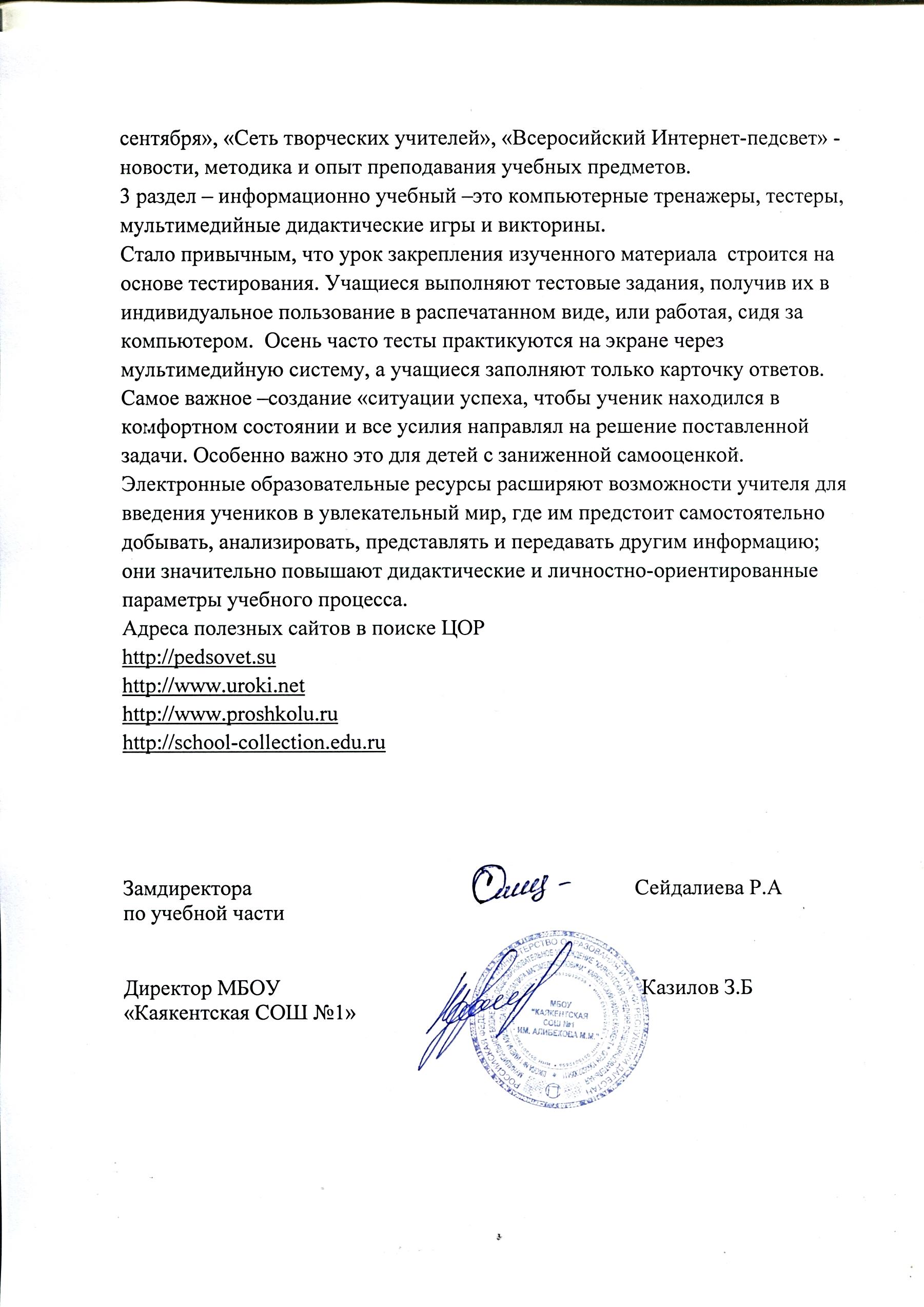 